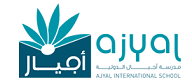 CHECKLIST FOR ADMISSIONFollowing documents have to be submitted in hard copy or uploaded on the website.Copy of the student’s Passport  Emirates Identity Card (both sides) Residency visa (not applicable to UAE Nationals) Family Book (for UAE nationals only) 1 passport sized photographs (color on white background) Birth certificate (attested) Immunization records Recent school report from previous school within UAE. eSIS withdrawal transcript if the current school is in Abu Dhabi, Al Ain or Western region. Transfer Certificate within UAE if the current school is outside of Abu Dhabi.	Please note: Transfer Certificates and School report cards outside of UAE need to be stamped and attested with 3 attestations: (The Ministry of Education, The Embassy of the country of origin, The Ministry of Foreign Affairs.) Please note documents form these countries (West Europe, North America, Australia and New Zealand) are exempted from the above attestation. Recommendation Form from previous school. (Form Available on Website) Address location Proof either ADDC(electricity) bill or Tawtheeq. Insurance card Copy of the father’s 		  			    Copy of the mother’s     Emirates Identity Card (both sides) 			    Emirates Identity Card (both sides) Passport					           	    Passport Residency (not applicable to UAE Nationals)	     Residency (not applicable to UAE Nationals) 1 passport sized photographs			     1 passport sized photographsPolicies and Forms  Completed Medical, Photography and Transportation Form.N.B. All documents are required to complete enrolment. Please note original documents are not acceptable, the school should receive the documents as hard copies. Or scanned and uploaded on the website.  